Frederick Douglass Abolitionist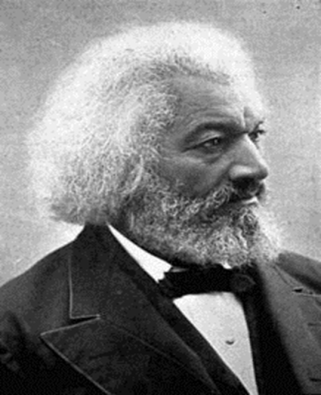 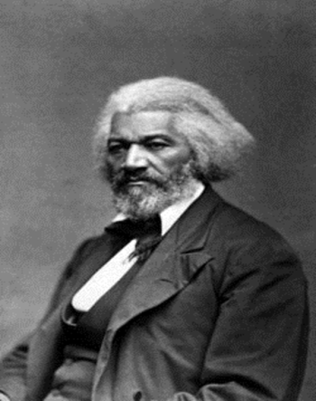 Life as a SlaveFrederick Douglass, was born a slave in ________________________sometime between 1816 to 1818.He was separated from his mother, Harriet Bailey, when he was still an infant. She died when Douglass was about 7. When Douglass was about 12, his owner’s wife broke the law by ______________________________________________________________________________. Douglass succeeded in learning to read from ____________________ in the neighborhood in which he lived, and by _____________________the writings of the men with whom he worked.When his owner discovered he could read, he strongly _________________, saying that if a slave learned to read, he would become dissatisfied with his ___________________________________________________________________. At the age of 15, Frederick was sent to a poor farmer who had a reputation as a _______________________________________ where Douglass was whipped regularly.From Slavery to FreedomDouglass successfully ________________ slavery on September 3, 1838, boarding a train to Maryland, dressed in a sailor's uniform and carrying identification papers provided by a free black seaman. His escape to freedom eventually led him to New York, the entire journey taking less than 24 hours. Douglass _________________won his freedom when British sympathizers paid the slaveholder who legally still owned him.Douglass joined various organizations including a black church, and regularly attended abolitionist meetings. Douglass was inspired by ______________________________________, an abolitionist and publisher of _________________________________, an abolitionist newspaper.Life After SlaveryDouglass heard Garrison speak at a meeting of the ____________________________________.Douglass was unexpectedly asked to speak at one of these meetings, where he told his story and was encouraged to become an ____________________________________________________. He was 23 years old.He was acquainted with the radical abolitionist ___________________________but disapproved of Brown's plan to start an ______________________ slave rebellion in the South. Brown visited Douglass' home two months before he led the raid in ______________________.Meeting the PresidentDouglass met with________________________________ in 1863 on the treatment of black soldiers, and with President Andrew Johnson on the subject of __________________________.____________________________ is the civil right to vote, or the exercise of that right. Douglass also wanted equality for his people as well. He and Lincoln worked together providing plans to move _________________________________  out of the South once the war was over.  Lincoln’s MemorialAt Abraham Lincoln's memorial service, Douglass was in the audience. Douglass was asked by the people to stand up and speak. With no preparation, he gave a fantastic tribute to the President for which he received much respect. The crowd gave him a standing ovation.Working with the PresidentIn 1868, Douglass supported the presidential campaign of ______________________________.The ____________________________was signed into law by President Grant.  Under Grant’s leadership, over 5,000 arrests were made and the _________________________ was dealt a serious blow. Grant's determination in disrupting the _______________ made him ________________   among many whites, but Frederick Douglass praised him.